Projet : je connais mes classiquesFiche de travail
Attention : Ne pas faire de faute d’orthographe et surveillez votre syntaxe.Voici les membres de l’équipe :
1 - 
2 - 
3 - 
4 – Étape 1 : Choisir le classique sur lequel vous voulez travailler.
Titre : 
Résumé de l’histoire originale :Étape 2 : choisir ce que vous allez modifier dans votre version.
Votre version (soyez clair et précis) :Étape 3 : Découper votre histoire en scènes.
Scène 1 = (lieu – personnages - action)

Scène 2 = (lieu – personnages - action)

Scène 3 = (lieu – personnages - action)

Continuez si besoin.Étape 4 : scénarimage. 
Pour chaque scène, il y aura plusieurs plans (proche, gros plan, plan général… Voir fiche des plans sur le Labo). Découpez vos scènes en plan et dessinez dans chaque case ce que l’on va voir avec le cadrage prévu.Notez la scène et le plan que vous avez choisi. Puis dessinez dans la case. Appliquez-vous pour les dessins.Copiez le tableau autant de fois que vous en avez besoin.Étape 5 : de quoi avez-vous besoin.
Vous devez prévoir tout ce dont vous aurez besoin (accessoires, décors, costumes).Étape 6 : prise de note durant le tournage.
Pendant votre tournage, vous allez avoir des idées. Notez-les ici.
Quelles sont les bonnes prises ?
Des idées pour le montage.
Des idées pour la musique ou les sons.Autoévaluation du projet. 
L’autoévaluation se remplit en groupe.Scène : 1Scène : 2Scène : 1Plan : 1
Nom du plan :Plan : 2Nom du plan :Plan : 3
Nom du plan :Mettez vos dessins dans les cases (photo).Scène :Scène :Scène :Plan :
Nom du plan :Plan :
Nom du plan :Plan :
Nom du plan :Scène :Scène :Scène :Plan :
Nom du plan :Plan :
Nom du plan :Plan :
Nom du plan :Ce qu’il nous fautOù le trouver ?Qui s’en occupe ?Vous avez su travailler en équipe, tout le monde avait un rôle.Oui NonVous avez tous participé à toutes les étapesOui NonVous avez conservé une bonne ambiance de travailOui NonÉvaluez le travail d’équipe : mettez les étoiles (de 1 à 5) 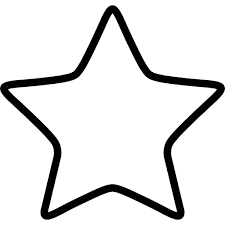 Vous avez suivi toutes les étapes du projetOui NonVous avez exploité au mieux toutes vos idéesOui NonVous avez réalisé plusieurs essais de vos scènes pour avoir la bonneOui NonVous avez essayé différentes options au montageOui NonÉvaluez votre implication dans le projet : (de 1 à 5) Durant le tournage, vous avez trouvé des solutions à chaque foisOui NonAu montage, vous avez pu faire tout ce que vous vouliezOui NonÉvaluez votre maitrise technique : (de 1 à 5) 